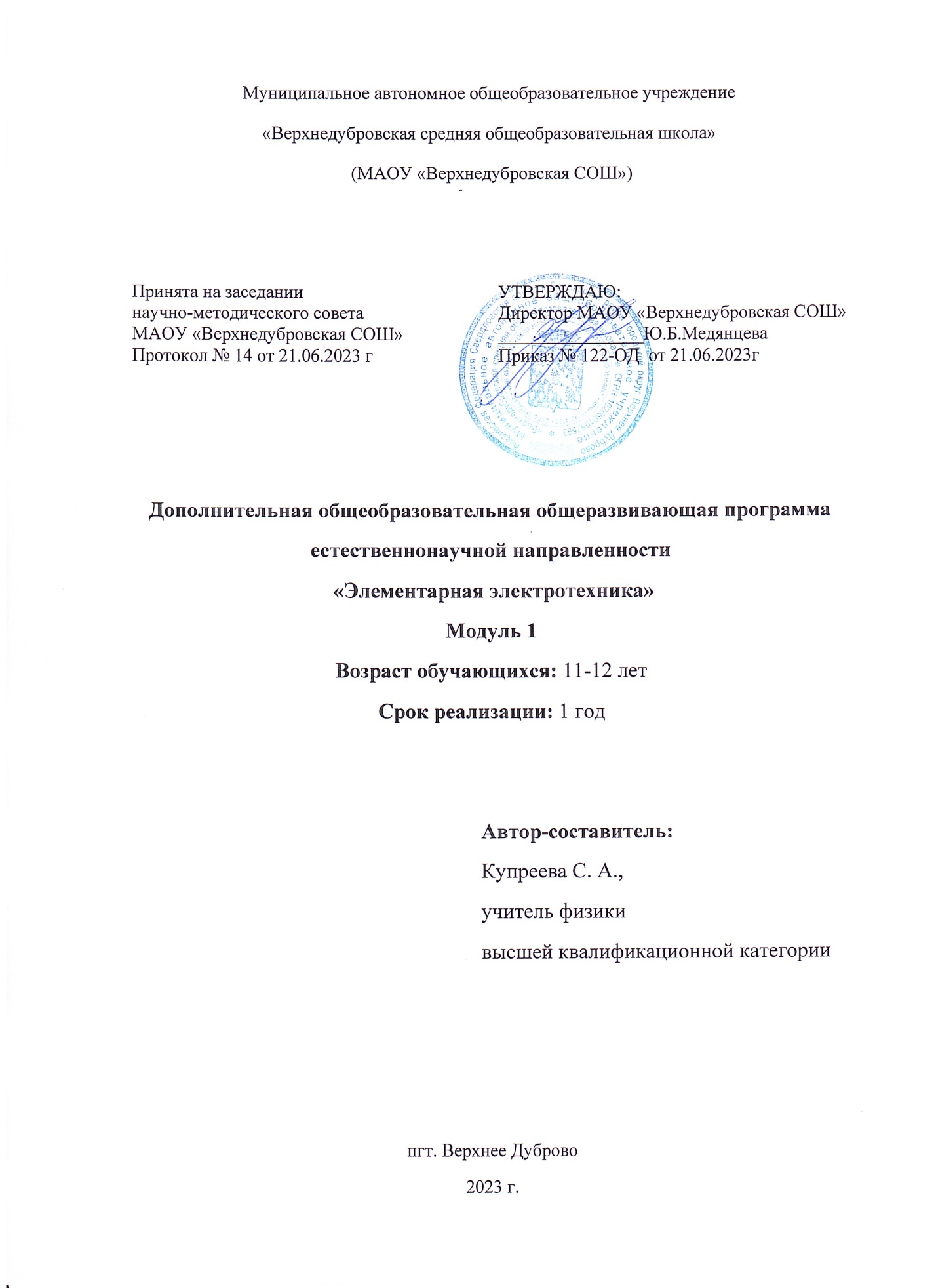 СодержаниеПояснительная запискаНормативно правовая базаФедеральный закон Российской Федерации от 29 декабря 2012 г. № 273- ФЗ «Об образовании в Российской Федерации».Концепция развития дополнительного образования детей, утверждённая распоряжением Правительства Российской Федерации от 4 сентября 2014 г.Приказ Министерства образования и науки Российской федерации от 9 января 2014г.№2"Об утверждении порядка применения организациями осуществляющими образовательную деятельность, электронного обучения, дистанционных образовательных технологий при реализации образовательных программ".Приказ Министерства просвещения Российской Федерации от 09 ноября 2018 года № 196 «Об утверждении Порядка организации и осуществления образовательной деятельности по дополнительным общеобразовательным программам» (с изменениями)Постановление Главного государственного санитарного врача Российской Федерации от 28 сентября 2020 года № 28 «Об утверждении санитарных правил СП 2.4 3648 – 20 «Санитарно-эпидемиологические требования к организациям воспитание и обучения, отдыха и оздоровления детей и молодёжи» (далее – СанПиН).Распоряжение правительства РФ по реализации Концепции дополнительного образования детей до 2030 года от 31 марта 2022г. №678-р.Стратегии государственной национальной политики Российской Федерации на период до 2025 года, утвержденной Указом Президента Российской Федерации от 19 декабря 2012 г. № 1666 «О Стратегии государственной национальной политики Российской Федерации на период до 2025 года».Стратегии научно-технологического развития Российской Федерации, утвержденной Указом Президента Российской Федерации от 1 декабря 2016 г. № 642 «О Стратегии научно-технологического развития Российской Федерации».Указа Президента Российской Федерации от 21 июля 2020 г. № 474 «О национальных целях развития Российской Федерации на период до 2030 года».Государственная программа Российской Федерации «Развитие культуры», утвержденной постановлением Правительства Российской Федерации от 15 апреля 2014 г. № 317 «Об утверждении государственной программы Российской Федерации «Развитие культуры».Государственная программа Российской Федерации «Развитие образования», утвержденной постановлением Правительства Российской Федерации от 26 декабря 2017 г. № 1642 "Об утверждении государственной программы Российской Федерации "Развитие образования».Стратегии государственной культурной политики на период до 2030 года, утвержденной распоряжением Правительства Российской Федерации от 29 февраля 2016 г. № 326-р;Стратегии развития туризма в Российской Федерации на период до 2035 года, утвержденной распоряжением Правительства Российской Федерации от 20 сентября 2019 г. № 2129-р;Федеральный закон от 29.12.2012 № 273-ФЗ (ред. от 31.07.2020) «Об образовании в Российской Федерации» (с изм. и доп., вступ. в силу с 01.09.2020).—URL:http://www. consultant.ru/document/cons_doc_LAW_140174 (дата обращения: 28.09.2020). Паспорт национального проекта «Образование» (утв. президиумом Совета при Президенте РФ по стратегическому развитию и национальным проектам, протокол от 24.12.2018 № 16). — URL: http://www.consultant.ru/document/cons_doc_LAW_319308/ (дата обращения: 10.03.2021). Государственная программа Российской Федерации «Развитие образования» (утв. Постановлением Правительства РФ от 26.12.2017 № 1642 (ред. от 22.02.2021) «Об утверждении государственной программы Российской Федерации «Развитие образования».— http://www.consultant.ru/document/cons_doc_LAW_286474/cf742885e783e08d9387d7 364e34f26f87ec138f/ (дата обращения: 10.03.2021). Профессиональный стандарт «Педагог (педагогическая деятельность в дошкольном, начальном общем, основном общем, среднем общем образовании), (воспитатель, учитель)» (ред. от 16.06.2019) (Приказ Министерства труда и социальной защиты РФ от 18 октября 2013 г. № 544н, с изменениями, внесёнными приказом Министерства труда и соцзащиты РФ от 25.12.2014 № 1115н и от 5.08.2016 г. № 422н). — URL: http://knmc.centerstart. ru/sites/knmc.centerstart.ru/files/ps_pedagog_red_2016.pdf (дата обращения: 10.03.2021). Профессиональный стандарт «Педагог дополнительного образования детей и взрослых» (Приказ Министерства труда и социальной защиты РФ от 05.05.2018 № 298н «Об утверждении профессионального стандарта «Педагог дополнительного образования детей и взрослых»). — URL: //https://profstandart.rosmintrud.ru/obshchiy-informatsionnyyblok/natsionalnyy-reestr-professionalnykh-standartov/reestr-professionalnykh-standartov/ index.php?ELEMENT_ID=48583 (дата обращения: 10.03.2021). Федеральный государственный образовательный стандарт основного общего образования (утв. приказом Министерства образования и науки Российской Федерации от 17.12.2010 № 1897) (ред. 21.12.2020). — URL: https://fgos.ru (дата обращения: 10.03.2021).Федеральный проект «Успех каждого ребенка» Национальный проекта «Образование», утвержденного протоколом президиума Совета при Президенте Российской Федерации по стратегическому развитию и национальным проектам от 24 декабря 2018 г. N 16.Федеральный закон от 29.12.2012 № 273-ФЗ (ред. от 31.07.2020) «Об образовании в Российской Федерации» (с изм. и доп., вступ. в силу с 01.09.2020). — URL: http://www. consultant.ru/document/cons_doc_LAW_140174 (дата обращения: 28.09.2020). Паспорт национального проекта «Образование» (утв. президиумом Совета при Президенте РФ по стратегическому развитию и национальным проектам, протокол от 24.12.2018 № 16). — URL: http://www.consultant.ru/document/cons_doc_LAW_319308/ (дата обращения: 10.03.2021). Государственная программа Российской Федерации «Развитие образования» (утв. Постановлением Правительства РФ от 26.12.2017 № 1642 (ред. от 22.02.2021) «Об утверждении государственной программы Российской Федерации «Развитие образования». — http://www.consultant.ru/document/cons_doc_LAW_286474/cf742885e783e08d9387d7 364e34f26f87ec138f/ (дата обращения: 10.03.2021). Профессиональный стандарт «Педагог (педагогическая деятельность в дошкольном, начальном общем, основном общем, среднем общем образовании), (воспитатель, учитель)» (ред. от 16.06.2019) (Приказ Министерства труда и социальной защиты РФ от 18 октября 2013 г. № 544н, с изменениями, внесёнными приказом Министерства труда и соцзащиты РФ от 25.12.2014 № 1115н и от 5.08.2016 г. № 422н). — URL: http://knmc.centerstart. ru/sites/knmc.centerstart.ru/files/ps_pedagog_red_2016.pdf (дата обращения: 10.03.2021). Профессиональный стандарт «Педагог дополнительного образования детей и взрослых» (Приказ Министерства труда и социальной защиты РФ от 05.05.2018 № 298н «Об утверждении профессионального стандарта «Педагог дополнительного образования детей и взрослых»). — URL: //https://profstandart.rosmintrud.ru/obshchiy-informatsionnyyblok/natsionalnyy-reestr-professionalnykh-standartov/reestr-professionalnykh-standartov/ index.php?ELEMENT_ID=48583 (дата обращения: 10.03.2021). Федеральный государственный образовательный стандарт основного общего образования (утв. приказом Министерства образования и науки Российской Федерации от 17.12.2010 № 1897) (ред. 21.12.2020). — URL: https://fgos.ru (дата обращения: 10.03.2021). Методические рекомендации по созданию и функционированию в общеобразовательных организациях, расположенных в сельской местности и малых городах, центров образования естественно-научной и технологической направленностей («Точка роста») (Утверждены распоряжением Министерства просвещения Российской Федерации от  12  января 2021 г. № Р-6).  — URL: http://www.consultant.ru/document/cons_doc_ LAW_374694/ (дата обращения: 10.03.2021). Основные характеристики программыНа современном этапе модернизации отечественного образования наблюдается необходимость в создании условий, способствующих возникновению у учащихся познавательной потребности самостоятельного приобретения знаний, формирования навыков самостоятельной мыслительной деятельности, которая позволила бы им реализоваться в жизни, используя внутренний потенциал, как интеллектуальный, так и творческий. Концепция современного образования подразумевает, что в когнитивном развитии ведущую роль должен занять самостоятельный исследовательский опыт.         Использование электроэнергии для освещения, работы бытовых нагревательных приборов и транспорта, в промышленности, сельском хозяйстве, системах связи, для обработки информации, в медицине и т. д. стало неотъемлемой частью жизни современного общества. Поэтому каждый человек должен быть знаком с основными принципами производства, передачи и потребления электрической энергии.Разработка программы «Элементарная электротехника» обусловлена необходимостью совершенствования системы физического образования и потребностью осознанного применения формальных знаний в практической жизни, исследовательской и инженерно-конструкторской деятельности. Программой предполагается проведения занятий с детьми, у которых есть потребность в исследовательской практической деятельности. В основу отбора материала по электротехнике положен принцип целесообразности, т. е. включен тот материал, который позволяет создать у учащихся общее представление об электротехнике, обеспечивает им сознательное использование учебного оборудования, создает базу для дальнейшего усвоения технических дисциплин и знакомит с основными видами бытового электрооборудования.Особенность программы состоит в том, что обучающиеся по освоению теоретического материала приступают к практической реализации знаний,  выполняя учебные проекты, в ходе которых осуществляется выполнение практических работ. Тематика проектов независима и исходит от инициативы учащихся. В результате реализации программы, обучающиеся освоят и будут применять методы изучения физических явлений, обретут навыки решения конструкторских задач, разовьют способность самостоятельной мыслительной и поисково-исследовательской деятельности. Разработанная программа обеспечивает условия для развития познавательных и творческих способностей обучающихся.Направленность дополнительной общеобразовательной общеразвивающей программы – естественнонаучная и технологическая. Программа представляет собой логически выстроенную систему знаний, ориентированную на пропедевтику профессиональной подготовки..Актуальность  программы определяется потребностью введения предпрофильного обучения физике, ориентированного на развитие навыков решения конструкторских  задач и проведение занимательных экспериментальных заданий, что способствует пробуждению и развитию у учащихся устойчивого интереса к познавательной деятельности.Отличительные  особенности программы  (новизна) состоит в том, что ее содержание носит развивающий характер в области практического применения знаний и профилизации естественно-научной грамотности. Логичное построение учебно-тематического плана позволяет программе развивать конструкционные навыки инженерной направленности. Тематика занятий строится с учётом интересов обучающихся, возможности их самовыражения. При необходимости проводятся дополнительные упражнения для отработки тех или иных навыков и умений, используется система проектов, это способствует развитию компетентной личности.Адресат -программа рассчитана на средний школьный возраст, психологическая особенность которого  избирательность внимания. Это значит, что они откликаются на необычные, захватывающие дела, а быстрая переключаемость внимания не дает возможности сосредотачиваться долго на одном и том же. Однако, если создаются трудно преодолеваемые и нестандартные ситуации ребята занимаются внеклассной работой с удовольствием и длительное время;- возраст - от 11-12-ти до 13-14-ти лет;- наполняемость групп: минимум 6 человек,  максимум 12 человек;- условия приема - входной контроль, целью которого является демонстрация базовых знаний по естествознанию.Объем и сроки освоения программы:  программа рассчитана на 1 год обучения, 35 учебных занятий по 1 часу 1 раз в неделю.Форма обучения: очная, с возможностью дистанционного обучения.Режим занятий:Особенности организации образовательного процесса: программой предусмотрены как групповые, так и индивидуальные формы обучения. Групповые занятия предусмотрены в парах в случае практической работы или командой по пять человек в случае конкурсной деятельности, индивидуальные занятия предполагаются при подготовке к  олимпиадным испытаниям и при подготовке научно-практических работ. Дистанционные технологии включают работу с цифровым образовательным контентом и выполнение домашних экспериментов.Формы организации занятий:Решение конструкторских задачБеседаЛекцияТестированиеИсследование Занятие играЗанимательные опыты Конструирование макетовРабота с применением ИКТЭкскурсии на технические объектыИтоговое занятие (семинар, конференция)Модульная программа. Модуль - это целевой функциональный узел, в котором объединено: учебное содержание и технология овладения им в систему высокого уровня целостности. Именно модуль может выступать как программа обучения, индивидуализированная по содержанию, методам учения, уровню самостоятельности, темпу учебно-познавательной деятельности обучающегося. Содержание  обучения представляется в законченных самостоятельных комплексах  - информационных блоках, усвоение которых осуществляется в соответствии с целью. Дидактическая цель формулируется для обучающегося и содержит в себе не только указание на объем изучаемого содержания, но и на уровень его усвоения.Форма подведения итогов: тестирование, результаты Олимпиадных испытаний, участие в научно-практических конференциях. Цели и задачи программы Цели программыЦель:  развитие  интеллектуальных и практических умений, формирование навыков проведения исследовательских работ, конструирования и решения задач инженерной направленности.Задачи программыЗадачи:Обучающие: - способствовать самореализации обучающихся в освоении основ электротехники, - развивать и поддерживать познавательный интерес к инженерной профессии,- знакомить учащихся с последними достижениями науки и техники, - учить решать задачи нестандартными методами, - развивать познавательные интересы при выполнении экспериментальных исследований с использованием информационных технологий.2. Воспитательные: - воспитывать убежденность в возможности познания законов природы, в необходимости разумного использования достижений науки и техники, - воспитывать уважение к творцам науки и техники, отношение к физике как к элементу общечеловеческой культуры.- повышать культуру общения и поведения.3. Развивающие: - развивать умения и навыки учащихся самостоятельно работать с научно-популярной литературой, - развивать умения практического применения знаний в жизни, - развивать творческие способности, - формировать у учащихся активность и самостоятельность, инициативу.Содержание общеобразовательной общеразвивающей программыВведение  (2ч)Вводное занятие.  Инструктаж по технике безопасности. Развитие электротехники и электроники в современном мире. Знакомство с конструктором «Знаток»Электростатическое электричество (4 ч)Электризация тел. Электрические взаимодействия. Два рода электрических зарядов. Проводники и диэлектрики. Конденсаторы. Законы электрического тока (16ч)Электрический ток. Условия существования тока. Источники тока. Электрическая цепь. Действия электрического тока. Сила тока. Измерение силы тока. Амперметр. Напряжение. Измерение напряжения. Вольтметр. Электрическое сопротивление. Удельное сопротивление. Закон Ома для участка электрической цепи. Последовательное и параллельное соединения проводников. Реостаты. Работа и мощность электрического тока. Закон Джоуля — Ленца. Киловатт-час. Короткое замыкание и предохранители. Проект . (7ч)Поиск информации в сети Интернет по теории выбранной темы проекта. Анализ, обобщение и систематизация информации. Оформление проектной работы. Описание библиографии проекта. Практическая часть проекта. Анализ экспериментальной части проекта.Электромагнитные явления (6ч)Магнитные взаимодействия. Взаимодействие постоянных магнитов. Опыт Эрстеда. Взаимодействие между проводниками с токами и магнитами. Электромагниты. Электромагнитное реле. Магнитное поле тока. Действие магнитного поля на проводник с током. Действие магнитного поля на рамку с током. Электроизмерительные приборы. Электродвигатель. Особенности  программы: практикоориентированная. Содержание программы внедряется за счет практических работ исследовательского характера, практикумов по решению конструкторских задач.Учебный план1ч. в неделю 7класс в год – 35ч.Содержание учебного планаОжидаемые результаты.У обучающегося будут сформированы следующие личностные результаты реализации программы: осознание значения обучения для повседневной жизни и осознанного выбора будущей профессии; понимание важности ответственного отношения к учению, готовности и способности к саморазвитию и самообразованию на основе мотивации к обучению и познанию;развитие коммуникативных навыков, которые способствуют развитию умений работать в группе, вести дискуссию, развитие инициативы, самостоятельности, творческой активности, У обучающегося будут сформированы метапредметные результаты реализации программы:формирование у учащихся навыков работы с дополнительными источниками информации, в том числе электронными, а также умениями пользоваться ресурсами Интернет;  умение анализировать, сравнивать и классифицировать объекты и системы;умение выделять существенные признаки объектов и систем. У обучающегося будут сформированы предметные результаты реализации программы:формирование навыков решения конструкторских задач разного уровня сложности; формирование навыков выполнения работ исследовательского характера: навыков постановки эксперимента, умения ставить перед собой задачи, решать их доступными средствами, представлять полученные результаты; умение реализовывать теоретические познания на практике; формирование четкого представления по соблюдению правил техники безопасности в быту;умение выполнять по заданным условиям расчёты несложных электрических цепей постоянного и переменного тока, магнитных цепей;умение собирать несложные электрические цепи по заданным принципиальным схемам;умение находить неисправности в электрических цепях;умение выбирать и пользоваться аппаратурой и контрольно-измерительными приборами.Комплекс организационно-педагогические условия4.1. Календарный учебный график 2022-2023уч.г.4.2. Условия реализации программыМатериально-техническое обеспечение:- характеристика помещения для занятий: деятельность осуществляется в двух помещениях – учебный кабинет и лаборатория. Учебный кабинет оснащен мебелью, компьютером, медиапроектором и предназначен для теоретических занятий. Лаборатория оснащена мебелью с подключенным электропитанием, стеллажами с физическим оборудованием и предназначена для групповой практической работы с оборудованием. Аудиторная мебель включает 6 ученических столов со стульями, 4 шкафа для размещения лабораторного и демонстрационного оборудования, классную доску, тумбу мойку и интерактивную доску. Лабораторный  комплекс по физике представляет собой рабочее место учителя физики для проведения демонстраций, а также для творческой экспериментальной и проектной деятельности учащихся.- перечень оборудования,  инструментов, приборов и материалов в расчете на количество обучающихся в группе. Весы электронные учебные 200 г 6 шт.Насос вакуумный с электроприводом 1 шт.Секундомер  электронный с датчиком 6 шт.Секундомер. 6 шт.Столик подъемный 1 шт.Термометр жидкостной. 6 шт.Цифровой датчик температуры 6 шт.Штатив демонстрационный 1 шт.Штатив лабораторный с держателями 6 шт.Комплект цифровых измерителей тока и напряжения            1 шт.Набор демонстрационный "Электричество-1" (Постоянный ток)          1 шт.Набор демонстрационный "Электричество-2" (Полупроводниковые приборы)    1 шт.Набор демонстрационный "Электричество-4" (Электрический ток в вакууме)     1 шт.Штангенциркуль        1 шт.Стакан химический 50 мл              6шт.Спиртовка   1 шт.Амперметр 6штВольтметр 6 штЗвонок электрический 6 штПроволочный моток 6 штКонденсатор 1 штМагнит U- образный 6 штМагнит полосовой (пара) 6штМашина электрофорная малая 1 штМаятник электростатический 1 штНабор «Электролиз» 6 штСтрелки магнитные на штативах (пара) 6 штСултаны электрические (пара) 1 штЭлектрометры с принадлежностями 1 штЛампочка на подставке 6 штНабор лабораторный "Электричество" 6штДетский Электронный конструктор «Знаток»Выключатель лабораторный 6 штИсточник тока лабораторный 6 штКатушка – моток   6 штЭлектромагнит лабораторный 6 штКомпас школьный 6 штКомплект для изучения полупроводников 1 штМодель электродвигателя разборная 6 штНабор соединительных проводов 6 штРеостат  6 штСпираль – резистор 6 штКадровое обеспечение:Данная программа может быть реализована педагогом дополнительного образования, имеющим профильное образование в области физики, педагогом общеобразовательной школы не ниже 1 квалификационной категории в образовательной области «Физика».Методические материалы 4.3. Формы аттестации/ контроля и оценочные материалы.Тесты, диагностические материалы, анкеты  - приводятся в приложенииУчастие в интерактивных играх и интернет-конкурсахУчастие в творческих проектах и  выставках работ Участие в Олимпиаде по физикеУчастие в научно-практической конференции «Умный бобр!»Приложение 1.     Входной мониторинг.    Приложение 2.     Промежуточный мониторинг 1. 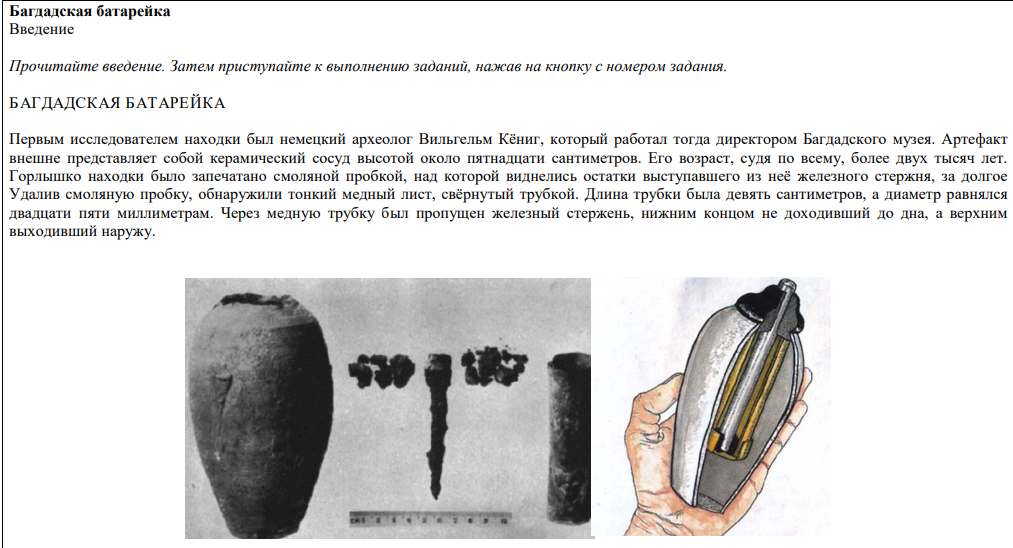 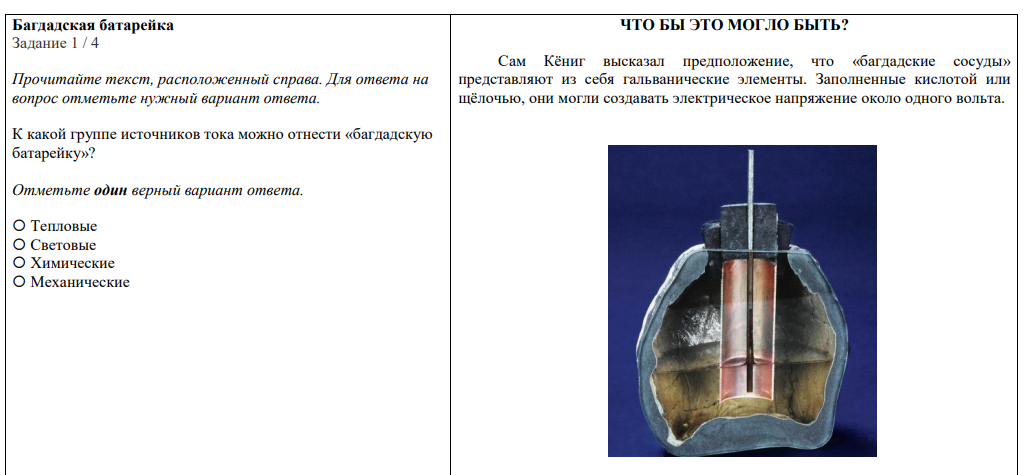 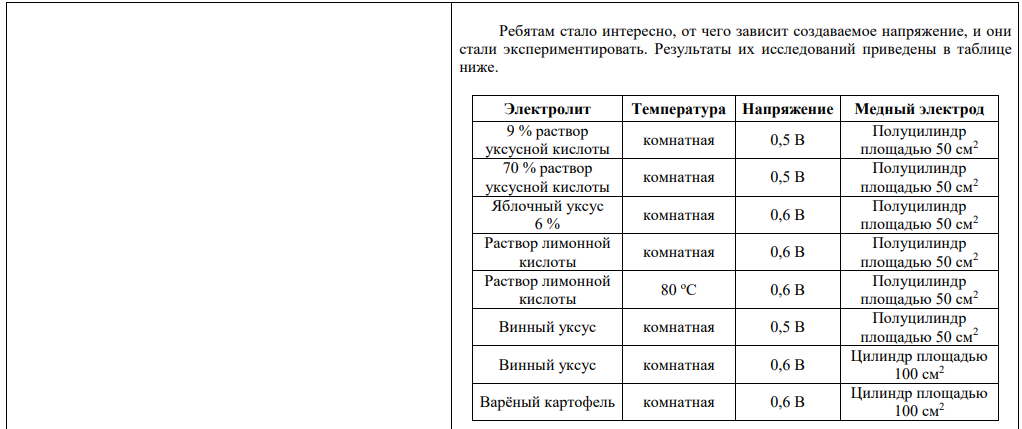 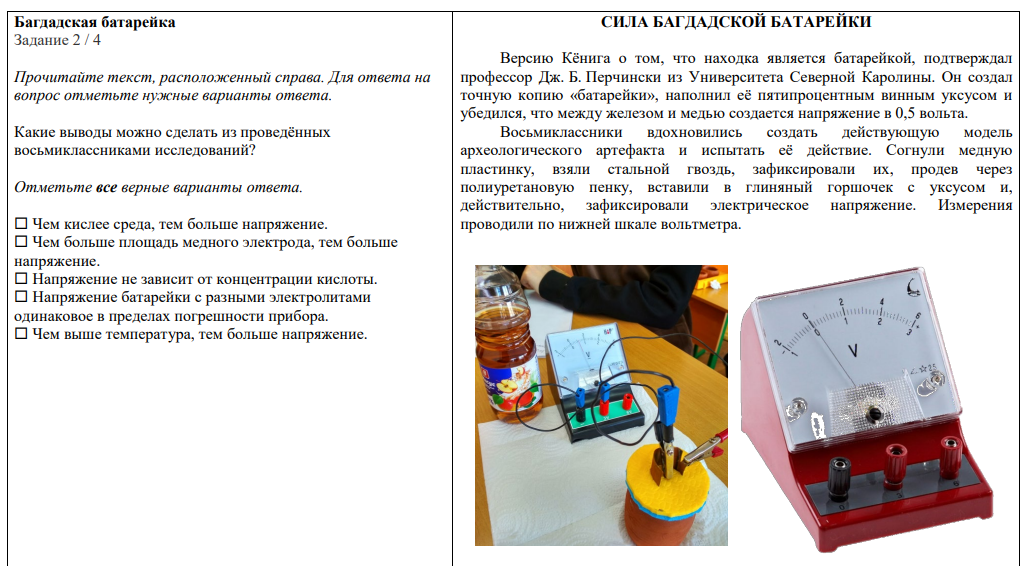 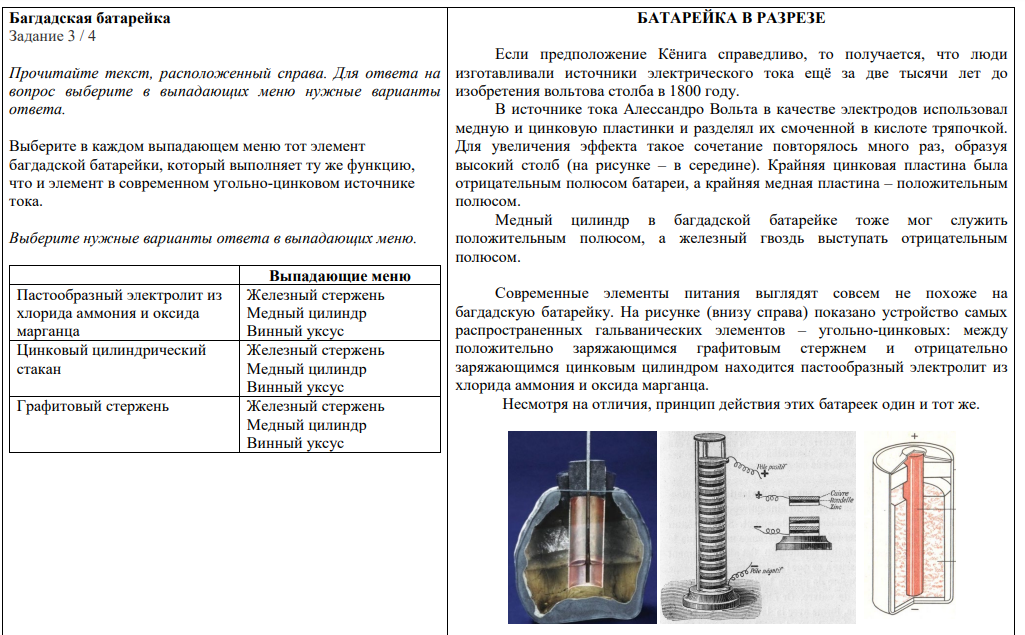 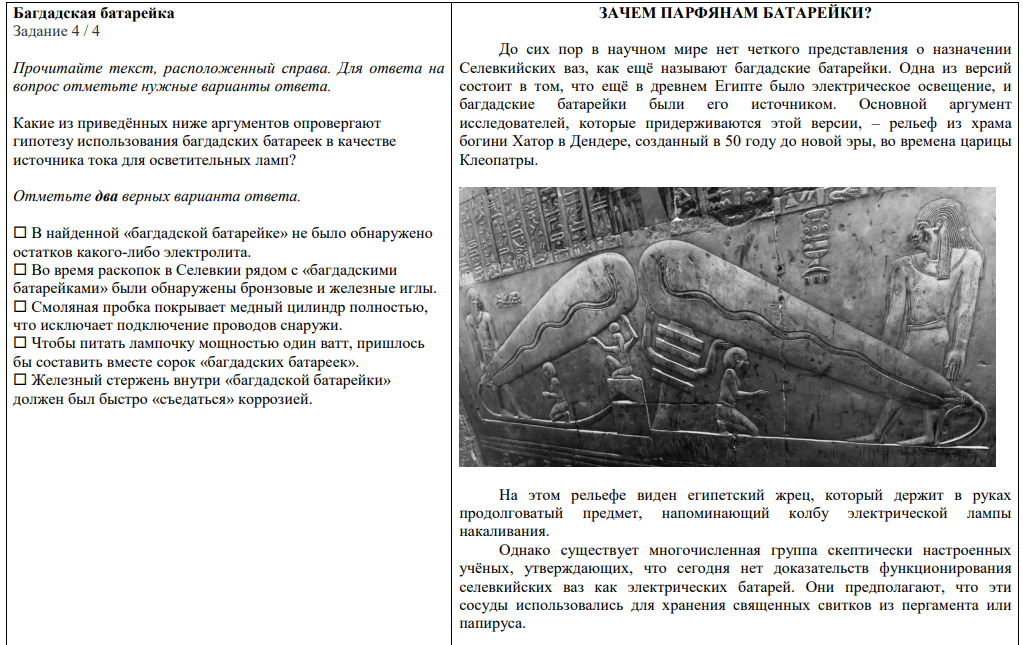 Приложение 3.     Промежуточный мониторинг 2. Начало формыКонец формыНачало формыКонец формыНачало формыКонец формыНачало формыКонец формыНачало формыКонец формыПриложение 4.     Итоговый  мониторинг 3. Тип 1 На одном участке цепи необходимо установить силу тока в 62 А. На рисунке изображены амперметры. Чему равна цена деления того амперметра, который подойдёт для измерения и контроля силы тока?Ответ запишите в амперах.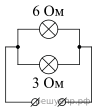 Тип 2 Если потереть пластмассовую ручку, которой вы пишете, о некоторые предметы одежды, то ручка начнёт притягивать маленькие кусочки бумаги. Каким физическим явлением это объясняется? В чём состоит это явление?Тип 3Некая компания начала выпускать елочные гирлянды с разветвляющимися участками. Схема такого участка показана на рисунке, на ней указаны сопротивления лампочек. Напряжение на этом участке равно 4,5 В. Чему равна сила тока, текущего через ту лампу, сопротивление которой меньше? Ответ запишите в амперах. Тип 4Электродвигатель постоянного тока работает при напряжении 220 В и силе тока 40 А. Полезная мощность двигателя 6,5 кВт. Чему равен КПД электродвигателя? Ответ округлите до целого числа процентов.Тип 5 Удельное сопротивление ρ (при 20 °C) Найдите отношение сопротивления в проводниках из стали и вольфрама при условии, что их длины и площади поперечных сечений равны.Тип 6На рисунке изображена картина линий магнитного поля двух постоянных магнитов, полученная с помощью железных опилок. Рядом с левым магнитом, но при этом довольно далеко от правого магнита установлена магнитная стрелка, которая находится в равновесии. Каким полюсам магнитов соответствуют области 1 и 2? Кратко объясните свой ответ.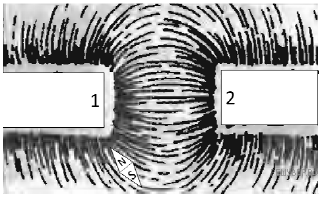 Тип 7На первой электролампе написано, что она рассчитана на напряжение 110 В и потребляет при этом мощность 20 Вт, а на второй — что она рассчитана на напряжение 220 В и потребляет при этом мощность 50 Вт. Две эти лампы соединили последовательно и включили в сеть с напряжением 110 В.1) Определите сопротивление первой лампы. Ответ дайте в омах.2) Найдите при таком подключении отношение мощности, потребляемой второй лампой, к мощности, которую потребляет первая лампа.3) Какая из ламп при таком подключении горит ярче и почему?Напишите полное решение этой задачи..5. Список литературы5.1. Нормативные документыФедеральный закон от 29.12.2012 № 273-ФЗ (ред. от 31.07.2020) «Об образовании в Российской Федерации» (с изм. и доп., вступ. в силу с 01.09.2020). — URL: http://www. consultant.ru/document/cons_doc_LAW_140174 (дата обращения: 28.09.2020). Паспорт национального проекта «Образование» (утв. президиумом Совета при Президенте РФ по стратегическому развитию и национальным проектам, протокол от 24.12.2018 № 16). — URL: http://www.consultant.ru/document/cons_doc_LAW_319308/ (дата обращения: 10.03.2021). Государственная программа Российской Федерации «Развитие образования» (утв. Постановлением Правительства РФ от 26.12.2017 № 1642 (ред. от 22.02.2021) «Об утверждении государственной программы Российской Федерации «Развитие образования». — http://www.consultant.ru/document/cons_doc_LAW_286474/cf742885e783e08d9387d7 364e34f26f87ec138f/ (дата обращения: 10.03.2021). Профессиональный стандарт «Педагог (педагогическая деятельность в дошкольном, начальном общем, основном общем, среднем общем образовании), (воспитатель, учитель)» (ред. от 16.06.2019) (Приказ Министерства труда и социальной защиты РФ от 18 октября 2013 г. № 544н, с изменениями, внесёнными приказом Министерства труда и соцзащиты РФ от 25.12.2014 № 1115н и от 5.08.2016 г. № 422н). — URL: http://knmc.centerstart. ru/sites/knmc.centerstart.ru/files/ps_pedagog_red_2016.pdf (дата обращения: 10.03.2021). Профессиональный стандарт «Педагог дополнительного образования детей и взрослых» (Приказ Министерства труда и социальной защиты РФ от 05.05.2018 № 298н «Об утверждении профессионального стандарта «Педагог дополнительного образования детей и взрослых»). — URL: //https://profstandart.rosmintrud.ru/obshchiy-informatsionnyyblok/natsionalnyy-reestr-professionalnykh-standartov/reestr-professionalnykh-standartov/ index.php?ELEMENT_ID=48583 (дата обращения: 10.03.2021). Федеральный государственный образовательный стандарт основного общего образования (утв. приказом Министерства образования и науки Российской Федерации от 17.12.2010 № 1897) (ред. 21.12.2020). — URL: https://fgos.ru (дата обращения: 10.03.2021). Методические рекомендации по созданию и функционированию в общеобразовательных организациях, расположенных в сельской местности и малых городах, центров образования естественно-научной и технологической направленностей («Точка роста») (Утверждены распоряжением Министерства просвещения Российской Федерации от  12  января 2021 г. № Р-6).  — URL: http://www.consultant.ru/document/cons_doc_ LAW_374694/ (дата обращения: 10.03.2021).5.2. Литература использованная при составлении программыПримерные программы основного общего образования. Физика. Естествознание[текст] / М.: Просвещение, 2009. 80 с. (Стандарты второго поколения).ФЗ от 29.12.2012 № 273 -ФЗ «Об образовании в РФ» / М.: УЦ Перспектива. - 2013. 224 с.Примерная основная программа образовательного учреждения. Основная школа [текст] / Сост. Е.С. Савинов. М.: Просвещение, 2011. 474 с. (Стандарты второго поколения).Словарь-справочник по педагогике / Авт.-сост. В.А. Мижериков; под общ. ред. П.И. Пидкасистого. М.: ТЦ Сфера, 2004. С. 306.Данилова Г.П. Региональные образовательные программы: содержание, структура, экспертиза, условия реализации / Г.П. Данилова, М.Ю. Демидова, И.П. Мирошниченко, В.С. Рохлов. М.: МИОО, 2010. 96 с.5.3. Перечень Интернет-ресурсовHttp://www.College.Ru/enportal/physics/content/chapter4/section/paragraph8/theory.Html (Сайт содержит информацию по теме «Электрические цепи постоянного тока»)College.ru: Физика	http://college.ru/fizika/газета  «Физика»  http://fiz.1september.ru Единая коллекция цифровых образовательных ресурсов http://school-collection.edu.ruИздательство БИНОМ. Лаборатория знаний.  http://metodist.lbz.ru/ Классная физика http://class-fizika.narod.ru/index.htmНаучно-популярный физико-математический журнал "Квант" (Архив номеров)  http://kvant.mccme.ru/ Портал естественных наук: Физика http://www.e-science.ru/physicsРоссийский общеобразовательный портал http://experiment.edu.ruСайт для преподавателей физики, учащихся и их родителей http://www.fizika.ruУчебно-развлекательный портал для  детей, учителей, и родителей.  http://nau-ra.ru/Федеральный центр информационно-образовательных ресурсов (ФЦИОР) http://fcior.edu.ruФизика в анимациях  http://physics.nad.ru/physics.htm.http://wiki.amperka.ru. Амперка: теория, руководства, проекты 5.4. Литература для учителя, обучающихся и родителейГалаузова М.А. Первые шаги в электротехнику / Галаузова М.А., Комский Д.М.. – М.: Просвещение, 1988 г. – 143 с. Платт Ч. Электроника для начинающих (Make: Electronics) / Чарльз Платт. - БХВ-Петербург, 2012. – 480 с.  Стрелков П.Г. Юному электротехнику / Стрелков П.Г. – М.: Детгиз, 1955. – 216 с. Сворень Р.А. Электротехника шаг за шагом / Сворень Р.А. – М.: Горячая линия – Телеком, 2001. – 540 с.Ю.Л. Хотунцев, А.А. Груненков, Практические работы по электротехнике и электронике в образовательной области “Технология” – М.:” Прометей”, 2015.-83с.Асламазов А. Г., Варламов А. А. Удивительная физика. — М.: Добросвет, 2002. Занимательная и полезная книга двух известных физиков-теоретиков рассказывает о природе ряда явлений, встречающихся нам в окружающем мире, в повседневной жизни.Вайнберг С. Объясняя мир: Истоки современной науки / Альпина нон-фикшн; Москва; 2015Вайскопф В. Наука и удивительное. Как человек понимает природу. М. Наука, Глав. ред. физ.-мат. лит-ры. 1965Ван Клив Дж. 200 экспериментов /Пер. с англ. - М., «Джон Уайли энд Санз», 1995.  В книге собраны двести разнообразных экспериментов по естественным наукам для детей до 12 лет. Самостоятельно или вместе с друзьями, а иногда с помощью взрослых, выполняя эти простые, но увлекательные опыты, дети смогут сделать свои первые шаги в науке. Даются четкие инструкции с рисунками. Эксперименты безопасны, не требуют специального оборудования и материалов, могут выполняться как дома, так и в школе. Книга содержит пять разделов: астрономия, биология, химия, науки о Земле, физика.Д.Я. Тамарчак., А.М. Ложкин., Л.Я. Могилевская., А.В. Пегов., Ю.Л. Хотунцев., Практикум по электротехнике. /Под редакцией профессора Ю.Л. Хотунцева -М.:” Эслан”, 2013. -76с.Данилов И.А., Иванов П.М. «Общая электротехника с основами электроники». Издательство - Высшая школа», 2014 г. Иванов Б.С. Электронные игрушки, Москва, «Радио и связь»	1988Канель-Белов А. Я., Ковальджи А. К. Как решают нестандартные задачи / под ред. В.О. Бугаенко. – М.: МЦНМО, 2004. 17. Слободецкий И. Ш., Орлов В. А. Всесоюзные олимпиады по физике: пособие для учащихся. – М.: Просвещение, 1982. 24. Черноуцан А. И. Физика. Задачи с ответами и решениями – М.: Высшая школа, 2008.Физико-математические олимпиады. Сборник. М.: Знание, 1977.1Пояснительная записка 31.1.Нормативно-правовая база3-51.2.Основные характеристики программы6-92Цели и задачи программы102.1.Цели программы102.2.Задачи программы103Содержание общеобразовательной общеразвивающей программы113.1.Теоретические основы113.1.1.История 113.1.2.Базовые понятия113.1.3.Практико-ориентированная деятельность113.2Особенности  программы11-143.3.Учебный план14-163.4.Содержание учебного плана16-203.5.Ожидаемые результаты20-214Комплекс организационно-педагогических условий224.1.Календарный учебный график224.2.Условия реализации программы22-244.3.Формы аттестации/контроля оценочные материалы24-315Методические материалы32-406Список литературы416.1.Нормативные документы41-426.2.Литература использованная при составлении программы436.3.Перечень Интернет-ресурсов43-446.4.Литература для обучающихся и родителей447Приложение 145-55Продолжительность одного академического часаПерерывы между учебными занятиямиОбщее количество часов в неделюРежим занятий45 мин10 мин1 час1 раза в неделю по 1 академическому часуТемаКоличество часовКоличество лабораторных работКоличество контрольных работВведение 211Электростатическое электричество.44Законы электрического тока16131Проект 74Электромагнитные явления531№ п/пНаименование разделов и темХарактеристика учебной деятельности обучающихсяХарактеристика учебной деятельности обучающихсяХарактеристика учебной деятельности обучающихсяВсего часовТеоретическиеПрактическиеФормы аттестации/ контроляРАЗДЕЛ  I «НАЧАЛЬНЫЕ СВДЕНИЯ ОБ ЭЛЕКТРИЧЕСТВЕ»РАЗДЕЛ  I «НАЧАЛЬНЫЕ СВДЕНИЯ ОБ ЭЛЕКТРИЧЕСТВЕ»РАЗДЕЛ  I «НАЧАЛЬНЫЕ СВДЕНИЯ ОБ ЭЛЕКТРИЧЕСТВЕ»РАЗДЕЛ  I «НАЧАЛЬНЫЕ СВДЕНИЯ ОБ ЭЛЕКТРИЧЕСТВЕ»РАЗДЕЛ  I «НАЧАЛЬНЫЕ СВДЕНИЯ ОБ ЭЛЕКТРИЧЕСТВЕ»РАЗДЕЛ  I «НАЧАЛЬНЫЕ СВДЕНИЯ ОБ ЭЛЕКТРИЧЕСТВЕ»РАЗДЕЛ  I «НАЧАЛЬНЫЕ СВДЕНИЯ ОБ ЭЛЕКТРИЧЕСТВЕ»РАЗДЕЛ  I «НАЧАЛЬНЫЕ СВДЕНИЯ ОБ ЭЛЕКТРИЧЕСТВЕ»РАЗДЕЛ  I «НАЧАЛЬНЫЕ СВДЕНИЯ ОБ ЭЛЕКТРИЧЕСТВЕ»1Вводное занятие.  Инструктаж по технике безопасности. Участвуют в беседе «История развития электротехники»Готовят сообщения, участвуют в публичном выступлении,  оппонируют по сообщениям и осуществляют рецензирование выступлений.Участвуют в беседе «История развития электротехники»Готовят сообщения, участвуют в публичном выступлении,  оппонируют по сообщениям и осуществляют рецензирование выступлений.Участвуют в беседе «История развития электротехники»Готовят сообщения, участвуют в публичном выступлении,  оппонируют по сообщениям и осуществляют рецензирование выступлений.11Входной мониторинг.  - тест2Знакомство с конструктором «Знаток»Выполняют задания с применением конструктораВыполняют задания с применением конструктораВыполняют задания с применением конструктора11Педагогическое наблюдение3Наблюдения электризации.Проводят наблюдения, анализируют результаты наблюдений, делают выводы.Проводят наблюдения, анализируют результаты наблюдений, делают выводы.Проводят наблюдения, анализируют результаты наблюдений, делают выводы.11Отчет практической работы4Конденсаторы Физический эксперимент при помощи цифровой лаборатории ТОЧКИ РОСТАПрактическое  занятие «Проведение эксперимента по плану» .Составляют этапы эксперимента, проводят опыт, анализируют результаты, делают вывод. Сравнивают с наблюдением.Осваивают работу с программой цифровой лаборатории.Составляют этапы эксперимента, проводят опыт, анализируют результаты, делают вывод. Сравнивают с наблюдением.Осваивают работу с программой цифровой лаборатории.Составляют этапы эксперимента, проводят опыт, анализируют результаты, делают вывод. Сравнивают с наблюдением.Осваивают работу с программой цифровой лаборатории.11Отчет практической работы5Проводники и диэлектрики. Практическая работа «Исследование проводимости разных сред». Осваивают работу с программой цифровой лаборатории.. Осваивают работу с программой цифровой лаборатории.. Осваивают работу с программой цифровой лаборатории.11Отчет практической работы6Проект по электростатике «Изготовление электростатических игрушек»Изготавливают конструкции для выставкиИзготавливают конструкции для выставкиИзготавливают конструкции для выставки11Участие в выставке7.Источники тока. Практическая работа «Исследование ЭДС источников тока»Знакомятся с разными видами источников тока. Работают с мультиметром, измеряют ЭДС источников токаЗнакомятся с разными видами источников тока. Работают с мультиметром, измеряют ЭДС источников токаЗнакомятся с разными видами источников тока. Работают с мультиметром, измеряют ЭДС источников тока11Отчет практической работы8Действия тока Практическая работа «Наблюдение действия тока»Проводят опыты и описывают наблюденияПроводят опыты и описывают наблюденияПроводят опыты и описывают наблюдения11Отчет практической работы9 Зачетное мероприятие Итоговое занятие по разделу I Демонстрируют достижения Демонстрируют достижения Демонстрируют достижения11Промежуточный мониторинг 927РАЗДЕЛ    II «ЗАКОНЫ ЭЛЕКТРИЧЕСКОГО ТОКА»РАЗДЕЛ    II «ЗАКОНЫ ЭЛЕКТРИЧЕСКОГО ТОКА»РАЗДЕЛ    II «ЗАКОНЫ ЭЛЕКТРИЧЕСКОГО ТОКА»РАЗДЕЛ    II «ЗАКОНЫ ЭЛЕКТРИЧЕСКОГО ТОКА»РАЗДЕЛ    II «ЗАКОНЫ ЭЛЕКТРИЧЕСКОГО ТОКА»РАЗДЕЛ    II «ЗАКОНЫ ЭЛЕКТРИЧЕСКОГО ТОКА»РАЗДЕЛ    II «ЗАКОНЫ ЭЛЕКТРИЧЕСКОГО ТОКА»РАЗДЕЛ    II «ЗАКОНЫ ЭЛЕКТРИЧЕСКОГО ТОКА»РАЗДЕЛ    II «ЗАКОНЫ ЭЛЕКТРИЧЕСКОГО ТОКА»10Электрическая цепь. ЭЛЕКТРИЧЕСКАЯ СХЕМА.Вычерчивают схемы и описывают ихВычерчивают схемы и описывают ихВычерчивают схемы и описывают их1111Сила тока. Измерение силы тока. Амперметр. Практическая работа «Измерение силы тока ».Планируют исследование, выполняют измерения, составляют график зависимости при помощи цифровой лаборатории ТОЧКИ РОСТАПланируют исследование, выполняют измерения, составляют график зависимости при помощи цифровой лаборатории ТОЧКИ РОСТАПланируют исследование, выполняют измерения, составляют график зависимости при помощи цифровой лаборатории ТОЧКИ РОСТА11Отчет практической работы12Напряжение. Измерение напряжения. Вольтметр. Практическая работа «Измерение напряжения». Планируют исследование, выполняют измерения, составляют график зависимости при помощи цифровой лаборатории ТОЧКИ РОСТАПланируют исследование, выполняют измерения, составляют график зависимости при помощи цифровой лаборатории ТОЧКИ РОСТАПланируют исследование, выполняют измерения, составляют график зависимости при помощи цифровой лаборатории ТОЧКИ РОСТА11Отчет практической работы13Электрическое сопротивление. Удельное сопротивление. Практическая работа «Исследование сопротивления проводников».Планируют исследование, выполняют измерения, составляют график зависимости при помощи цифровой лаборатории ТОЧКИ РОСТАПланируют исследование, выполняют измерения, составляют график зависимости при помощи цифровой лаборатории ТОЧКИ РОСТАПланируют исследование, выполняют измерения, составляют график зависимости при помощи цифровой лаборатории ТОЧКИ РОСТА11Отчет практической работы14Закон Ома для участка электрической цепи. Практическая работа «Исследование зависимости силы тока от напряжения и сопротивления».Планируют исследование, выполняют измерения, составляют график зависимости при помощи цифровой лаборатории ТОЧКИ РОСТАПланируют исследование, выполняют измерения, составляют график зависимости при помощи цифровой лаборатории ТОЧКИ РОСТАПланируют исследование, выполняют измерения, составляют график зависимости при помощи цифровой лаборатории ТОЧКИ РОСТА11Отчет практической работы15Реостаты.Практическая работа «Регулирование силы тока реостатом».Планируют исследование, выполняют измерения, составляют график зависимости при помощи цифровой лаборатории ТОЧКИ РОСТАПланируют исследование, выполняют измерения, составляют график зависимости при помощи цифровой лаборатории ТОЧКИ РОСТАПланируют исследование, выполняют измерения, составляют график зависимости при помощи цифровой лаборатории ТОЧКИ РОСТА11Отчет практической работы16Решение задач по закону Ома.Решают разноуровневые задачи.Решают разноуровневые задачи.Решают разноуровневые задачи.1117-18Последовательное и параллельное соединения проводников.Практическое  занятие «Исследование последовательной цепи» . Практическое  занятие «Исследование параллельной  цепи» .Планируют исследование, выполняют измерения, составляют график зависимости при помощи цифровой лаборатории ТОЧКИ РОСТАПланируют исследование, выполняют измерения, составляют график зависимости при помощи цифровой лаборатории ТОЧКИ РОСТАПланируют исследование, выполняют измерения, составляют график зависимости при помощи цифровой лаборатории ТОЧКИ РОСТА2219Итоговое занятие по разделу II. Марафон знаний (работа в группе по станциям)Марафон знаний (работа в группе по станциям)Марафон знаний (работа в группе по станциям)11Промежуточный мониторинг 1028РАЗДЕЛ   III «ПРОЕКТ»РАЗДЕЛ   III «ПРОЕКТ»РАЗДЕЛ   III «ПРОЕКТ»РАЗДЕЛ   III «ПРОЕКТ»РАЗДЕЛ   III «ПРОЕКТ»РАЗДЕЛ   III «ПРОЕКТ»РАЗДЕЛ   III «ПРОЕКТ»РАЗДЕЛ   III «ПРОЕКТ»РАЗДЕЛ   III «ПРОЕКТ»20Поиск информации в сети Интернет по теории выбранной темы проекта.Поиск информации в сети Интернет по теории выбранной темы проекта.Поиск информации в сети Интернет по теории выбранной темы проекта.Выбирают тему проектной работы, оформляют раздел «Введение».1121 Оформление проектной работы. Описание библиографии проекта Оформление проектной работы. Описание библиографии проекта Оформление проектной работы. Описание библиографии проекта Составляют план проектной работы. Обсуждают  основную часть теории, составляют список используемого контента.1122Практическая часть проекта. Практическая часть проекта. Практическая часть проекта. Планируют исследование, выполняют измерения, составляют график зависимости при помощи цифровой лаборатории ТОЧКИ РОСТА1123Анализ экспериментальной части проекта Анализ экспериментальной части проекта Анализируют  результаты опытов. Вносят изменения в ход эксперимента с целью исследования зависимости объекта от факторов, влияющих на объект.Анализируют  результаты опытов. Вносят изменения в ход эксперимента с целью исследования зависимости объекта от факторов, влияющих на объект.1124Завершение работы над проектом.Завершение работы над проектом.Оформляют заключительную часть проекта. Оформляют заключительную часть проекта. 11Результаты участия в научно-практической конференции25-26Работа и мощность электрического тока. Закон Джоуля — Ленца. Киловатт-час..Практическая работа «Определение КПД нагревательной установки».Работа и мощность электрического тока. Закон Джоуля — Ленца. Киловатт-час..Практическая работа «Определение КПД нагревательной установки».Планируют исследование, выполняют измерения, составляют график зависимости при помощи цифровой лаборатории ТОЧКИ РОСТАПланируют исследование, выполняют измерения, составляют график зависимости при помощи цифровой лаборатории ТОЧКИ РОСТА22Отчет практической работы27Короткое замыкание и предохранители Короткое замыкание и предохранители Рассчитывают длину нити предохранителей, дополнительного сопротивления и шунтаРассчитывают длину нити предохранителей, дополнительного сопротивления и шунта1128-29Практическая работа с применением конструктора «Знаток» Практическая работа с применением конструктора «Знаток» Выполняют исследования с применением датчиковВыполняют исследования с применением датчиков22Отчет практической работы30Видеоэкскурсия в Музей электротехникиВидеоэкскурсия в Музей электротехникиЗнакомятся с экспонатами музея Знакомятся с экспонатами музея 1 11156РАЗДЕЛ    IV «ЭЛЕКТРОМАГНЕТИЗМ»РАЗДЕЛ    IV «ЭЛЕКТРОМАГНЕТИЗМ»РАЗДЕЛ    IV «ЭЛЕКТРОМАГНЕТИЗМ»РАЗДЕЛ    IV «ЭЛЕКТРОМАГНЕТИЗМ»РАЗДЕЛ    IV «ЭЛЕКТРОМАГНЕТИЗМ»РАЗДЕЛ    IV «ЭЛЕКТРОМАГНЕТИЗМ»РАЗДЕЛ    IV «ЭЛЕКТРОМАГНЕТИЗМ»РАЗДЕЛ    IV «ЭЛЕКТРОМАГНЕТИЗМ»31Взаимодействие постоянных магнитов.Наблюдают и описывают наблюдения, получают картину магнитного поляНаблюдают и описывают наблюдения, получают картину магнитного поляНаблюдают и описывают наблюдения, получают картину магнитного поля1132Опыт Эрстеда. Взаимодействие между проводниками с токами и магнитами. Электромагниты. Электромагнитное реле. Практическая работа «Сборка электромагнита и его испытание»Проводят опыт Эрстеда. Решают практическую задачу при помощи цифровой лаборатории ТОЧКИ РОСТАПроводят опыт Эрстеда. Решают практическую задачу при помощи цифровой лаборатории ТОЧКИ РОСТАПроводят опыт Эрстеда. Решают практическую задачу при помощи цифровой лаборатории ТОЧКИ РОСТА11Отчет практической работы33Действие магнитного поля на проводник с током. Действие магнитного поля на рамку с током. Электроизмерительные приборы. Электродвигатель. Практическая работа «Сборка электродвигателя».Решают практическую задачу при помощи цифровой лаборатории ТОЧКИ РОСТАРешают практическую задачу при помощи цифровой лаборатории ТОЧКИ РОСТАРешают практическую задачу при помощи цифровой лаборатории ТОЧКИ РОСТА11Отчет практической работы34Итоговое  занятие. Выполняют тестирование по итогам работы Выполняют тестирование по итогам работы Выполняют тестирование по итогам работы 11Итоговый мониторинг.35Смотр достиженийУчаствуют в школьной выставке, сообщая о своей работе обучающимся школыУчаствуют в школьной выставке, сообщая о своей работе обучающимся школыУчаствуют в школьной выставке, сообщая о своей работе обучающимся школы11523ВСЕГО ЗА ГОДВСЕГО ЗА ГОДВСЕГО ЗА ГОДВСЕГО ЗА ГОД351124№ п/пОсновные характеристики образовательного процесса1 год1Количество учебных недель352Количество учебных дней353Количество часов в неделю14Количество часов 355Недель в первом полугодии16 (16 дней)6Недель во втором полугодии19(19 дней)7Начало занятий05.09.20228Выходные дни3-4.11.202222-23.02.20237-8.03.20231.05.20238-9.05.20239Окончание учебного года29.05.2023№ п/пНазвание раздела, темыДидактико-методический материалФормы, методы приемы обучения, педагогические технологииФорма учебного занятияЭлектростатическое электричествоРаздаточный материал по физике (М.А.Ушаков, К.м. Ушаков)Наблюдения,Опыты.Самостоятельная работа с теорией; практическая работаЗаконы электрического токаДидактический материал по физике (Л.И.Скрелин)Эссе , практикум по решению деревоСамостоятельная работа с теорией; практическая работа; практикум по решению задачПроектЛабораторные работы по курсу физики (Е.Ю.Карасева) Решение задач; поиск информации, анализ и систематизация; публичное выступление - защита; Самостоятельная работа с теорией; практическая работа; практикум по решению задачЭлектромагнитные явленияФакультативные занятия. Наблюдай и исследуй сам (Л.А.Исаченкова, Г.В. Пальчик). Исследования; работа над проектами; Самостоятельная работа с теорией; практическая работа; практикум по решению задачРабота с конструктором «Знаток»А.А.Бахметьев Электронный конструктор «Знаток». Практические заданияСборка цепей и их испытаниеСамостоятельная работа с конструктором; практическая работа; ГидроэлектростанцияГидроэнергетика считается экологически чистым способом получения электроэнергии. Это универсальная, гибкая отрасль, которая в самом малом размере может питать один дом, а в самом большом   – снабжать промышленность и население возобновляемой электроэнергией. Гидроэлектростанции (ГЭС) строят на реках, сооружая высокую плотину и создавая большие водохранилища.Чтобы производить гидроэлектричество, необходимо наличие трёх компонентов: движущейся воды, турбины и генератора. ГЭС – это заводы, которые преобразуют энергию падающей воды в электричество. Плотина строится через реку, чтобы поднять уровень воды, с которого может осуществляться её падение, необходимое для развития движущей силы. Проточная вода поворачивает колесо турбины, которое соединено с генератором. Генератор имеет ротор, который вращает турбина. При повороте ротора генератора производится электричество. Причина, по которой выработка электроэнергии ГЭС составляет лишь около 20% мирового производства электричества, заключается в необратимом влиянии на экосистему по всему руслу реки и ирригацию прилегающих территорий. Размеры всего гидроузла, включая водохранилище, достигают сотен тысяч гектаров.3. ГЭС на реке Янцзы имеет бетонную плотину длиной 2309 м и высотой 185 м. Почему для мощных  ГЭС важна высота плотины?4. От каких из перечисленных ниже факторов зависит мощность ГЭС? Выберите все верные ответы.5. У ГЭС, как и у любых других электростанций, есть недостатки и преимущества. Выберите среди предложенных утверждений те, которые относятся к экологическим недостаткам работы ГЭС.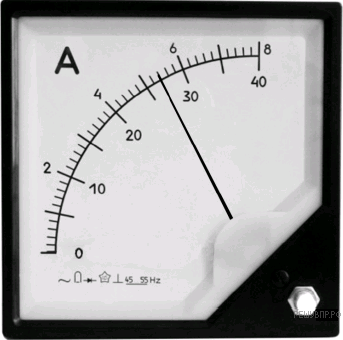 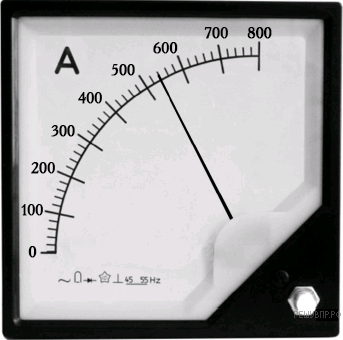 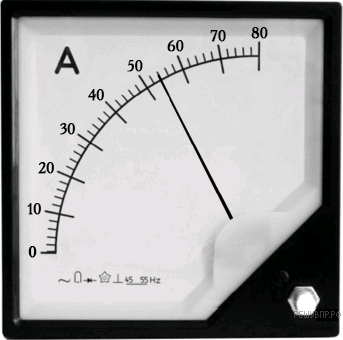 123Вещество Ом · мАлюминий2,8 · 10−8Вольфрам5,5 · 10−8Латунь7,1 · 10−8Медь1,7 · 10−8Никелин42 · 10−8Нихром110 · 10−8Свинец21 · 10−8Серебро1,6 · 10−8Сталь12 · 10−8